						Internationaler Kultur- und Freizeitverband der Eisenbahner                                                                 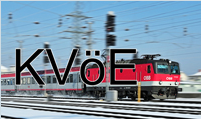 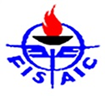 International Federation of Cultural and Leisure Associations of Railwaymen39th annual FISAIC Photo Festival in Baden, August 24th – 27th, 2023Liste des participants/Teilnehmerverzeichnis/List of participantsPays / Land/State: …………………………………….............................Date/Datum/Date:...............................   Nom et Signature/Name und Unterschrift/Name and signature: ............................................*  mettre une croix dans la case/entsprechendes Feld ankreuzen/put a cross in the box  Organisateur/Ausrichter/Organiser: Kulturverein der österr. Eisenbahner - FISAIC, Kurt Neuwirth                              Neustiftgasse 34/9 2500 Baden, Österreich E-mail: kurtneuwirth@hotmail.com				Abgabetermin/Deadline/Date limite  28.02.2023Nom/Name/SurnamePrénom/Vorname/First nameDate de naissance/Geburts-datum/Date of birthQualité/Amt/ StatusP = participant/ Teilnnehmer/ParticipantA =accompagna-teur/ Begleiter/CompanionChambre double*/Doppel-zimmer*Double roomChambre simple*/Einzel-zimmer*Single roomPartage de chambre avec:/Teilt das Zimmer mit:Room sharing with:Nom et Prénom/Name und Vorname/Surname and first namePrix/Preis/PriceObservation/Bemerkung/Comment